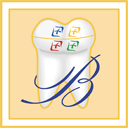 We Love to Give Back!                            “It is in giving that we receive” (St Francis of Assisi)Dr. Bruzzichesi wants to thank you for choosing his practice by giving back to your local church, school, charity, school activity, sports team, etc.For every set of braces we place, we will donate $50 to a charity of your choice! Some of the past examples we support include:St. James Church/Catholic CharitiesBernards Township Public SchoolsNJ Donated Orthodontic ServicesSmiles Change LivesAvon Walk For Breast CancerRidge/Readington/Morristown Baseball ClubsPlease list a charity or organization near and dear to your heart:____________________________________________________________Website for online/credit card donations:____________________________________________________________Donation to be made in name or memory of….____________________________________________________________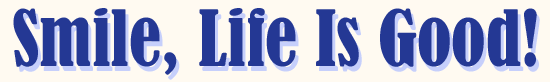 